PATRIZIA SIGNORINICurriculum Vitae:Nata a Riccione l’ 8/09/1962, diplomata Maestra d’Arte all’Istituto d’arte “Mengaroni” di Pesaro, ha lavorato come educatrice per l’infanzia presso il Centro estivo Bertazzoni  e presso alcune scuole materne. Diplomata Attrice presso la Scuola di Formazione allo Spettacolo di Rimini.FormazioneHa frequentato la scuola di formazione FASP (scuola di formazione allo spettacolo – Fratelli di Taglia). Ha partecipato a laboratori condotti da: Living Theatre, Angela Malfitano, Olli Haunstein, Laura Cadelo, Francesco Gigliotti, Claudia Palombi (dizione e lettura), Giampiero Pizzol e altri.    Esperienze didatticheDal 1993, nell’ambito scolastico, tiene corsi e laboratori per le scuole dell’obbligo, materne, medie inferiori e superiori, tiene corsi di aggiornamento per insegnanti;  laboratori sulla narrazione e sulla lettura; laboratori sulla recitazione e uso della voce; costruzione di maschere della commedia dell’arte, realizzazione di costumi teatrali, realizzazione  di scenografie e oggetti scenografici. Laboratori di propedeutica teatrale per l’infanzia,  per favorire l’emergere dell’identità personale del bambino e rafforzarne la propria sicurezza. La finalità della propedeutica teatrale è quella di offrire al bambino un luogo in cui valorizzare la libertà di pensiero, la creatività, l’immaginazione, il gioco, la fantasia e l’armonia nel rapporto con gli altri.PROGETTI SPECIALI ai quali ha partecipato:CORTILE INFERNO: Laboratorio interattivo sull’Inferno di Dante rivolto ai ragazzi delle scuole medie inferiori e superiori.   Questo progetto, oltre ad avere coinvolto molti ragazzi delle scuole del nostro territorio, ha partecipato al Progetto “ADRIANET” NPPA INTERREG/CARDS promosso dalla regione Emilia Romagna presso l’istituto Superiore “Dante Alighieri” di Pola (Croazia). PROGETTO GREEN-LINK:,  promosso da Assessorato Turismo. Commercio della Regione Emilia-Romagna e Assessorato all’Ambiente e Politiche per lo Sviluppo Sostenibile della Provincia di Rimini “FAVOLE IN BICICLETTA”  anno 2008.“POLLICINO, UNA FAVOLA ECOLOGICA” anno 2009.Percorsi laboratoriali indirizzati ad alcune classi delle scuole elementari dei seguenti comuni:COMUNE DI CATTOLICA,COMUNE DI GEMMANO,COMUNE DI MISANO ADRIATICO,COMUNE DI MONTEFIORE CONCA,COMUNE DI MORCIANO DI ROMAGNA,COMUNE DI SAN CLEMENTE,COMUNE DI SAN GIOVANNI IN MARIGNANO,COMUNE DI RICCIONE, COMUNE DI CORIANO. - Dal 1993 dirige insieme a Giovanni Ferma, Daniele Dainelli e Marina Signorini la Compagnia Fratelli di Taglia.- Responsabile delle Rassegne di Teatro Ragazzi organizzate dalla Compagnia: prenotazioni, accoglienza e rapporti con il personale docente.- Curatrice grafica del materiale cartaceo per la promozione delle attività dalla CompagniaCurriculum Professionale:Spettacoli ai quali ha partecipato come attrice e regista:1992 - Il CONGRESSO DEGLI UCCELLI da un’idea di Peter Brook, regia di Claudia Palombi.1996 - DON CHISCIOTTE NELLA VALLE DELLA DISCARICA di Giovanni Ferma, regia di Giovanni Ferma.1997 - OMBRELLI STORIE E CAPPELLI di D. Dainelli regia di D. Dainelli.1998 - STORIE NEL CORTILE : CAPPUCCETTO ROSSO di Giovanni Ferma, regia di Giovanni Ferma.1998 - EMOZIONI DA PROSCENIO – ELLA liberamente tratto da “Ella”, di H. Achternbusch, regia di D. Dainelli. 1999 - STORIE NEL CORTILE: ALI’ BABA’ E I 40 LADRONI di D. Dainelli e G. Ferma, regia di Daniele Dainelli e Giovanni Ferma.2001 - STORIE NEL CORTILE: ALICE NEL PAESE DELLE MERAVIGLIE di D. Dainelli e G. Ferma regia di Daniele Dainelli e Giovanni Ferma2002 - CORTILE INFERNO di D. Dainelli e G. Ferma regia di Daniele Dainelli e Giovanni Ferma2003 - LA PESCATRICE E IL GENIO DELL’ANFORA di D. Dainelli e G. Ferma regia di Daniele Dainelli e Giovanni Ferma.2004 - NEVEBIANCA di Daniele Dainelli e Giovanni Ferma regia di Daniele Dainelli e Giovanni Ferma.2005 - I VIAGGI DI SINDBAD IL MARINAIO di Daniele Dainelli e Giovanni Ferma regia di Marina Signorini  e Patrizia Signorini.2006 - BARNUM: ANGELI VOLANTI di D. Dainelli e G. Ferma regia di Daniele Dainelli e Giovanni Ferma.2007 - IL PRINCIPE DEL DESERTO di D. Dainelli e G. Ferma. regia di Daniele Dainelli e Giovanni Ferma.2008 - MARINA E IL MARE, di D. Dainelli e G. Ferma, regia di Daniele Dainelli e Giovanni Ferma.  2008 - MARE DI NOTE, di D. Dainelli e G. Ferma, regia di Daniele Dainelli e Giovanni Ferma, produzione Regione Emilia Romagna, Assessorato Turismo.Commercio2008 - MUSICA MUSICANTI, di D. Dainelli, G. Ferma e G. Chirico, regia di Daniele Dainelli e Giovanni Ferma.2009 - TRA PAROLE E CONCHIGLIE, di D. Dainelli e G. Ferma, regia di Daniele Dainelli e Giovanni Ferma  2009 - ALICE, di D. Dainelli e G. Ferma, regia di Daniele Dainelli e Giovanni Ferma.2010 - LA SABBIA NELLE SCARPE di D. Dainelli e G. Ferma regia di Daniele Dainelli e Patrizia Signorini 2010 - JACK E IL FAGIOLO MAGICO di Giovanni Ferma e Daniele Dainelli2011 – PENNELLATE DI SABBIA di D. Dainelli, G. Ferma, regia di Daniele Dainelli e                      Giovanni Ferma produzione Regione Emilia Romagna, Assessorato                        Turismo.Commercio.2011 – UNO, DUE, TRE … STELLE!  di Giovanni Ferma e Daniele Dainelli2012 – IL FOLLETTO MANGIASOGNI di Giovanni Ferma e Daniele Dainelli2013 – UN VIAGGIO TRA LE STELLE di Giovanni Ferma e Daniele Dainelli2014 –  IL GENIO NELL’ANFORA di Giovanni Ferma e Daniele Dainelli2015 – IL VIAGGIO DI TARTARUGA TRANQUILLA PIEPESANTE di Giovanni Ferma e Daniele Dainelli2016 - ORLANDO FURIOSO di Giovanni Ferma e Daniele Dainelli2017 – NORBERTO NUCAGROSSA  di Giovanni Ferma e Daniele Dainelli2018 – CANTAMI O DIVA  di Giovanni Ferma e Daniele Dainelli2019 – LE STAGIONI DI LIU’ di Giovanni Ferma e Daniele Dainelli2020 – IL RACCONTO DELL’ODISSEA di Giovanni Ferma e Daniele Dainelli2021 – INFERNO 2 STEP di Giovanni Ferma e Daniele Dainelli2022 – GIACOMO SPARVIERO di Giovanni Ferma e Daniele DainelliAutorizzo il trattamento dei miei dati ai sensi del d. lgs. n° 196/2003.IN FEDE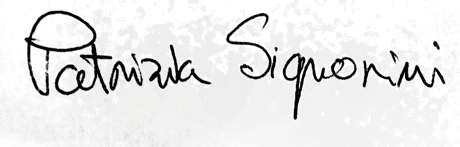 _____________________________________